 Using desmos to graph equations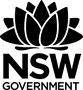 	Go to desmos, or use the app on an Apple or Google device.	View the introduction video on the learning graphing page (duration 1:58) or introduction to the desmos graphing calculator (duration 1:57). This will give you a few basics on how to use Desmos.	Using either the keypad within the application or a physical keyboard, practice graphing equations. Each equation should be in a separate row in the table. You can turn off the graph on the grid by clicking on the coloured circle on the left of the table if your grid gets too crowded.Try these